Приложение № 3к  информационной картеМУНИЦИПАЛЬНЫЙ КОНТРАКТ (ПРОЕКТ)   № ______Идентификационный код закупки – 193220901107922090100100430434332244г. Рубцовск                                                                                «___» _____________ 2019 годаАдминистрация города Рубцовска Алтайского края, именуемая в дальнейшем «Заказчик», в лице _____________________, действующего на основании _________________, с одной стороны, и _______________, именуемый в дальнейшем «Подрядчик», в лице _______________, действующего на основании _______________________, вместе именуемые «Стороны», в соответствии с законодательством Российской Федерации и иными нормативными правовыми актами о контрактной системе в сфере закупок, и на основании протокола _________ от ________ № _____ заключили настоящий муниципальный  контракт, именуемый в дальнейшем «Контракт», о нижеследующем:Предмет КонтрактаПодрядчик обязуется собственными и (или) привлеченными силами своевременно выполнить на условиях Контракта работу по замене оконных блоков в здании Администрации города Рубцовска (далее – «работа») в соответствии с техническим заданием (Приложение № 1 к Контракту), сметной документацией (Приложение № 2 к Контракту) в сроки, указанные в Контракте, и сдать результат работы Заказчику, а Заказчик обязуется принять результат работы и оплатить его.Состав и объем работы определяется: техническим заданием и сметной документацией, приложениями № 1, 2 к Контракту.Место выполнения работы: Российская Федерация, Алтайский край, г.Рубцовск, пр.Ленина, 130 (далее – «место выполнения работы»).Определения и понятияВ Контракте следующие понятия будут иметь значения, определяемые ниже:объект – «Выполнение работ по замене оконных блоков в здании Администрации города Рубцовска (далее – «Объект»); акт о приемке выполненных работ (форма КС-2) – документ, применяемый для приемки выполненной работы, составленный на основании данных журнала учета выполненных работ (форма КС-6а, утвержденная постановлением Госкомстата Российской Федерации от 11.11.1999 № 100) с указанием периода выполнения работы. Форма КС-2 подписывается уполномоченными представителями Сторон, имеющими право подписи. На основании данных актов о приемке выполненных работ (форма КС-2, утвержденная постановлением Госкомстата Российской Федерации от 11.11.1999 № 100) заполняется справка о стоимости выполненных работ и затрат (форма КС-3, утвержденная постановлением Госкомстата Российской Федерации от 11.11.1999 № 100);акт об обнаружении недостатков (дефектов) в гарантийный срок – документ, составляемый в порядке, предусмотренном Контрактом, в случае обнаружения недостатков в течение гарантийного срока и содержащий перечень недостатков с указанием даты устранения этих недостатков Подрядчиком. В акте об обнаружении недостатков (дефектов) в гарантийный срок также делается отметка о фактическом устранении Подрядчиком недостатков или их устранении за счет Подрядчика;гарантийный срок – период времени, в течение которого Подрядчик гарантирует качество и пригодность результата выполненной работы на Объекте и устраняет в соответствии с условиями Контракта своими силами и за свой счет все выявленные Заказчиком или правомочными в соответствии с действующим законодательством третьими лицами недостатки (дефекты), ненадлежащее качество работы, связанные с исполнением Подрядчиком своих обязательств по Контракту;качество работы (качество исполнения работы) – требования, предъявляемые Контрактом, положениями нормативных документов и правил, действующих в Российской Федерации, к уровню качества работы;материалы, конструкции и изделия – все материалы, изделия и конструкции, предназначенные для выполнения работы в соответствии с проектом, рабочей документацией, условиями Контракта и положениями действующих в Российской Федерации нормативных документов и правил, входящие в состав проектной (сметной) документации;недостатки (дефекты) – допущенные отступления от требований, предусмотренных в Контракте, проектной (сметной) документации и строительных норм, и правил, требований нормативной документации;одобрение – согласие, выраженное в письменной форме или в действиях Сторон в случае, когда Стороны, осведомленные, при добросовестном исполнении своих обязанностей, о действиях другой Стороны, не заявили своих возражений;представитель Заказчика – лицо, назначенное и уполномоченное Заказчиком для выполнения задач, определенных Контрактом; представитель Подрядчика – лицо, назначенное и уполномоченное Подрядчиком для выполнения задач, определенных Контрактом; сметная документация – документ, утвержденный Заказчиком, являющийся приложением к Контракту и определяющий стоимость работы; скрытые работы – работы, скрываемые работами, выполненными позже, или конструкциями и/или оборудованием, установленными позже, из-за которых невозможно определить качество, объем и точность предыдущей работы;строительная техника – различные виды машин, механизмов, оборудование, все приборы, инструменты, инвентарь, и всякого рода оснастка, необходимые Подрядчику для выполнения работы;эксплуатационная документация – полный комплект документов (инструкций, монтажных схем, паспортов, комплектационных ведомостей, сертификатов и т.п.), разработанных и предоставленных Подрядчиком для организации правильной и безопасной эксплуатации Объекта, а также документация для обслуживания всех видов оборудования, механизмов, и систем, установленных в соответствии с Контрактом;субподрядчик, соисполнитель – юридическое или физическое лицо, в том числе индивидуальный предприниматель, заключивший субподрядный договор с Подрядчиком и соответствующий требованиям, установленным в соответствии с законодательством Российской Федерации, к лицам, осуществляющим выполнение отдельных видов работ в соответствии с договором субподряда.Определения, употребляемые в Контракте в единственном числе, могут употребляться также во множественном числе, и наоборот. В случае несоответствия указанных выше понятий и определений терминам, изложенным в нормативных документах, в том числе вступивших в силу после подписания Контракта, Сторонам надлежит руководствоваться понятиями и определениями, изложенными в нормативных документах. Иные определения, употребляемые в Контракте, соответствуют понятиям и определениям, приведенным в Градостроительном кодексе Российской Федерации, Федеральном законе от 05.04.2013 № 44-ФЗ «О контрактной системе в сфере закупок товаров, работ, услуг для обеспечения государственных и муниципальных нужд», технических регламентах и сводах правил.Цена Контракта и порядок оплатыЦена Контракта является твердой, не может изменяться в ходе исполнения Контракта, за исключением случаев, установленных Контрактом и (или) предусмотренных законодательством Российской Федерации.Цена Контракта составляет __________ (_________) рублей _______ копеек, включая налог на добавленную стоимость (__ %): __________ (__________) рублей _______ копеек (НДС не облагается на основании ______________ Налогового кодекса Российской Федерации и ________). (Вариант выбирается Заказчиком при заключении Контракта с учетом системы налогообложения Подрядчика).Цена Контракта определена протоколом от _________ № __________ проведения закупки № ___________. Стоимость работы, предусмотренной сметной документацией (приложение № 1 Контракта), определяется путем уменьшения ее стоимости по каждому разделу сметной документации на понижающий коэффициент К = ___ (отношение ценового предложения участника закупки – Подрядчика к начальной (максимальной) цене Контракта).В случае если в соответствии с законодательством Российской Федерации о налогах и сборах налоги, сборы и иные обязательные платежи в бюджеты бюджетной системы Российской Федерации, связанные с оплатой контракта, подлежат уплате в бюджеты бюджетной системы Российской Федерации заказчиком, то сумма, подлежащая уплате заказчиком по контракту юридическому лицу или физическому лицу, в том числе зарегистрированному в качестве индивидуального предпринимателя, уменьшается на размер таких налогов, сборов и иных обязательных платежей.3.5. В общую цену Контракта включены все расходы Подрядчика, необходимые для осуществления им своих обязательств по Контракту в полном объеме и надлежащего качества, в том числе все подлежащие уплате налоги, сборы, на оплату работ по уборке Объекта и вывозу мусора со строительной площадки и другие обязательные платежи, и иные расходы, связанные с выполнением работы.Оплата по Контракту производится в следующем порядке:Оплата производится в безналичном порядке путем перечисления Заказчиком денежных средств на указанный в Контракте расчетный счет Подрядчика.Оплата осуществляется в рублях Российской Федерации за счет средств федерального бюджета и бюджета Алтайского края.Авансовые платежи по Контракту не предусмотрены.Оплата выполненной работы (ее результата) осуществляется Заказчиком в течение 15 (пятнадцати) рабочих дней с даты подписания Сторонами акта о приемки выполненных работ формы КС-2 и справки о стоимости выполненных работ и затрат формы КС-3, на основании представленных Подрядчиком счета и счета-фактуры (при наличии).В случае начисления Заказчиком Подрядчику неустойки (штрафа, пени), предъявления требования об уплате неустоек (штрафов, пеней) и подписания Сторонами акта взаимосверки обязательств по Контракту, в котором указываются сведения о фактически исполненных обязательствах по Контракту, сумма, подлежащая оплате в соответствии с условиями Контракта, размер неустоек (штрафов, пеней) и (или) убытков, подлежащих взысканию, основания применения и порядок расчета неустоек (штрафов, пеней) и (или) убытков, итоговая сумма, подлежащая оплате Подрядчику по Контракту, оплата выполненной работы может осуществляться Заказчиком за вычетом соответствующего размера неустоек (штрафов, пеней) и (или) убытков.  Обязательства Заказчика по оплате цены Контракта считаются исполненными с момента списания денежных средств в размере, установленном Контрактом, с лицевого счета Заказчика. За дальнейшее прохождение денежных средств Заказчик ответственности не несет.В случае уменьшения Заказчику соответствующими государственными органами в установленном порядке ранее утвержденных бюджетных ассигнований, приводящего к невозможности исполнения Заказчиком обязательств по Контракту, о чем Заказчик уведомляет Подрядчика, Стороны согласовывают в соответствии с законодательством Российской Федерации новые условия Контракта по уменьшению цены и (или) сроков исполнения Контракта, и (или) объема работы. Работа, выполненная с изменением или отклонением от условий Контракта, не оформленная в установленном Контрактом порядке и (или) действующим законодательством, оплате не подлежит.Права и обязанности СторонЗаказчик имеет право:Требовать от Подрядчика надлежащего исполнения обязательств в соответствии с Контрактом, а также требовать своевременного устранения выявленных недостатков.Проверять в любое время ход и качество выполняемой Подрядчиком и его субподрядчиками, соисполнителями работы по Контракту, оказывать консультативную и иную помощь Подрядчику без вмешательства в его оперативно-хозяйственную деятельность.Отказаться (полностью или частично) от приемки и оплаты результата работы, в случае неисполнения в срок или ненадлежащего исполнения Подрядчиком принятых на себя обязательств в соответствии с условиями Контракта.Требовать возмещения убытков, причиненных по вине Подрядчика.В любое время в ходе производства работы производить выверку объемов выполненной Подрядчиком работы. Для производства выверки объемов работы и составления акта контрольного обмера фактически выполненной работы, Заказчик не позднее, чем за 3 (три) рабочих дня до даты выверки, направляет Подрядчику письменный вызов на место выполнения работы. В случае неявки уполномоченного надлежащим образом представителя Подрядчика либо его необоснованного отказа от подписания акта контрольного обмера, об этом производится соответствующая отметка в акте контрольного обмера, и он принимается Заказчиком без участия Подрядчика и является допустимым и достаточным доказательством объемов работы, фактически выполненной Подрядчиком. Заказчик вправе привлечь к проведению выверки объемов работы и оформлению акта контрольного обмера третьих лиц (технического заказчика, экспертные и иные организации).Осуществлять контроль выполнения мероприятий по обеспечению безопасности выполнения работы, организации производства и охраны труда, в том числе указанных в пункте 4.4.18 Контракта.Требовать от Подрядчика возвратить сумму излишне полученных денежных средств в случае установления контрольными органами фактов оплаты Заказчиком работы сверх фактического объема выполненной работы, завышения стоимости выполненной работы, использования при выполнении работы материалов, не предусмотренных Контрактом, изменения способа выполнения работы при отсутствии соответствующих согласований с Заказчиком.Осуществлять иные права, предусмотренные Контрактом и (или) законодательством Российской Федерации.Заказчик обязан:В течение 5 (пяти) рабочих дней с даты заключения Контракта передать Подрядчику по акту приема-передачи документацию, необходимую для выполнения работы.Проводить экспертизу предоставленных Подрядчиком результатов, предусмотренных Контрактом, в части их соответствия условиям Контракта своими силами или путем привлечения экспертов, экспертных организаций.Обеспечить приемку представленного Подрядчиком результата работы, в соответствии с условиями Контракта.Оплатить результат работы, в соответствии с условиями Контракта.Направить Подрядчику требование об уплате неустоек (штрафов, пеней) за неисполнение или ненадлежащее исполнение обязательств по Контракту.Подрядчик вправе:Требовать от Заказчика приемки результата работы.Требовать от Заказчика оплаты принятого без замечаний результата работы.Требовать уплаты неустоек (штрафов, пеней) и (или) убытков, причиненных по вине Заказчика. Привлечь к исполнению обязательств других лиц (субподрядчиков, соисполнителей).Подрядчик обязан:Выполнить предусмотренные Контрактом работы, обеспечив их надлежащее качество, в соответствии с требованиями нормативных документов, в сроки, установленные Контрактом.Без увеличения цены выполнить работу в соответствии с условиями Контракта и передать Заказчику результат работы посредством соответствующих актов о приемке выполненных работ.Своими силами и за свой счет, в срок, определенный Заказчиком, устранять допущенные недостатки выполненной работы или иные отступления от условий Контракта.Предоставлять своевременно достоверную информацию о ходе исполнения своих обязательств, в том числе о сложностях, возникающих при исполнении Контракта.Немедленно известить Заказчика и до получения от него указаний приостановить работу при обнаружении с возможностью мотивированного подтверждения: неблагоприятных для Заказчика последствий выполнения его указаний о способе исполнения работы;иных обстоятельств, угрожающих качеству результата выполняемой работы, либо создающих невозможность ее завершения в срок, установленный Контрактом. Обеспечить выполнение работы, для которой необходимо наличие специального разрешения, лицами, имеющими это разрешение.Обеспечить в ходе выполнение мероприятий по обеспечению безопасности выполнения работы, организации производства работ и охраны труда, в том числе: «СП 48.13330.2011. Свод правил. Организация строительства. Актуализированная редакция СНиП 12-01-2004», СНиП 12-03-2001 «Безопасность труда в строительстве. Часть 1. Общие требования», СНиП 12-04-2002 «Безопасность труда в строительстве. Часть 2. Строительное производство».Осуществлять надлежащую охрану Объекта, обеспечить противопожарную безопасность на Объекте, в том числе с использованием в достаточном количестве средств пожаротушения (обеспечивать своевременную замену средств пожаротушения с истекшим сроком). До сдачи результата выполненной работы Заказчику Подрядчик несет полную материальную ответственность за охрану Объекта, в том числе всего имущества, материалов, оборудования, строительной техники.Нести ответственность за сохранность всех поставляемых для реализации Контракта материалов, оборудования, мебели и т.д. до передачи их Заказчику.Оформить в случае необходимости в установленном порядке разрешения на размещение отходов, а также оформить ордер на производство работы и нести ответственность перед компетентными государственными и муниципальными органами в установленном порядке за нарушения правил и порядка ведения работы, как со стороны самого Подрядчика, так и со стороны привлеченных им субподрядных организаций.Осуществлять проверку качества строительных материалов, изделий, конструкций и оборудования, поставляемых для выполнения работы по Контракту, соблюдать установленные нормы и правила их складирования и хранения. Все поставляемые Подрядчиком для выполнения работы материалы, изделия и конструкции должны иметь соответствующие сертификаты, технические паспорта и другие документы, удостоверяющие их качество. Выполнять надлежащим образом обязательства по договорам на выполнение подрядных работ, заключенных Подрядчиком с субподрядчиками, соисполнителями для выполнения обязательств Подрядчика по Контракту. Соблюдать сроки оплаты выполненных работ, установленные указанными договорами, а также не допускать действий и/или бездействия в отношении субподрядчиков, соисполнителей, в результате которых нарушаются сроки выполнения работы, установленные Контрактом.Соблюдать правила пользования иностранной и иногородней рабочей силой, установленные законодательством Российской Федерации и Алтайского края.При расторжении Контракта до завершения работы или при окончании срока действия Контракта передать Заказчику в течение 5 (пяти) дней, с момента предъявления соответствующего требования, документы, полученные и (или) разработанные в ходе исполнения обязательств по Контракту.Возместить в полном объеме убытки (упущенная выгода и реальный ущерб), причиненные Заказчику по вине Подрядчика, в том числе действиями субподрядчиков, и других соисполнителей, привлеченных Подрядчиком по отдельным договорам.При проведении проверок представлять Заказчику все необходимые документы и информацию, в том числе исполнительную документацию, включая локальные сметы, в полном объеме, акт о приемке выполненных работ (Форма №КС-2), справку о стоимости выполненных работ и затрат (Форма № КС-3), платежные документы, финансовую отчетность и другие документы, подтверждающие целевое использование бюджетных средств.Известить Заказчика о готовности скрытых работ к приемке не менее, чем за 3 (три) дня до их приемки Заказчиком. Подрядчик приступает к выполнению последующих работ только после приемки Заказчиком скрытых работ и составления актов освидетельствования этих работ. Если закрытие работ выполнено без подтверждения Заказчиком, в случае, когда он не был информирован об этом, по требованию Заказчика, Подрядчик обязан за свой счет вскрыть любую часть скрытых работ согласно указанию Заказчиком, а затем восстановить ее за свой счет.Вывезти в течение 3 (трех) дней со дня окончания выполнения всех работ по Контракту за пределы Объекта Заказчика принадлежащие Подрядчику строительные материалы, временные сооружения и другое имущество.Предоставить гарантию качества на результат выполненной работы в соответствии с разделом 7 Контракта.Сохранять конфиденциальность информации, относящейся к ходу исполнения Контракта и полученному результату работы.Возвратить сумму излишне полученных денежных средств в случае установления контрольными органами фактов оплаты Заказчиком работы сверх фактического объема выполненной работы, завышения стоимости выполненной работы, использования при выполнении работы материалов, не предусмотренных сметами (техническими заданиями) к Контракту, изменения способа выполнения работы при отсутствии соответствующих согласований с Заказчиком, а также в других случаях, установленных актом проверки, в течение 10 (Десяти) дней с даты получения требования Заказчика.Выполнять иные обязанности, предусмотренные Контрактом и законодательством Российской Федерации.Сроки выполнения работы по КонтрактуПодрядчик приступает к выполнению работы со дня подписания Контракта и  выполняет их в течение 30 (тридцати) календарных дней.5.2. Дата окончания работ является исходной для определения имущественных санкций в случаях нарушения сроков выполнения.5.3.  Подрядчик по согласованию с Заказчиком может досрочно сдать выполненные работы. Заказчик вправе досрочно принять и оплатить такие работы в соответствии с условиями Контракта. 6. Порядок сдачи и приемки работы6.1. Приемка результата работы на соответствие требованиям, установленным в Контракте, осуществляется за весь предусмотренный контрактом объем работы.6.2. Подрядчик направляет в адрес Заказчика извещение (уведомление) о готовности к сдаче работы, подписанные акт о приемке выполненных работ по форме КС-2 и справку о стоимости выполненных работ и затрат по форме КС-3 в двух экземплярах, счет и счет-фактуру (при наличии). 6.3. В случае непредставления Подрядчиком документов, указанных в настоящем пункте, Заказчик имеет право отказать в приемке до момента их представления в полном объеме.6.4. Приемка Заказчиком результатов выполненных работ, предусмотренных в Контракте, а также выполненной работы, включая проведение экспертизы результатов, предусмотренных Контрактом, в части их соответствия условиям Контракта осуществляется Заказчиком в течение 10 (десяти) рабочих дней со дня получения от Подрядчика извещения (уведомления) о готовности к сдаче работы.6.5. Экспертиза результатов, предусмотренных Контрактом, может проводиться Заказчиком своими силами или к ее проведению могут привлекаться эксперты, экспертные организации. Заказчик вправе создать приемочную комиссию, состоящую из не менее пяти человек. В случае привлечения Заказчиком для проведения экспертизы экспертов, экспертных организаций при принятии решения о приемке или об отказе в приемке выполненной работы приемочная комиссия должна учитывать отраженные в заключении по результатам указанной экспертизы предложения экспертов, экспертных организаций, привлеченных для ее проведения.6.6. Заказчик извещает Подрядчика о дате (датах) приемки. Подрядчик имеет право направить своего представителя для наблюдения за процедурой приемки, известив об этом Заказчика. В случае поступления Заказчику извещения от Подрядчика о направлении своего представителя приемка должна быть осуществлена только в присутствии представителя Подрядчика. 6.7. Заказчик, принявший работу без проверки, не лишается права ссылаться на недостатки работы, которые будут установлены в ходе использования результата работы.6.8. При уклонении Заказчика от принятия выполненной работы Подрядчик не вправе продавать результат работы в соответствии с пунктом 6 статьи 720 Гражданского кодекса Российской Федерации.6.9. По истечении срока, указанного в пункте 6.4 Контракта Заказчик совершает одно из следующих действий:направляет Подрядчику один экземпляр подписанного акта о приемке выполненных работ по форме КС-2 и справку о стоимости выполненных работ и затрат по форме КС-3;направляет Подрядчику мотивированный отказ от подписания акта о приемке выполненных работ по форме КС-2 и справки о стоимости выполненных работ и затрат по форме КС-3;направляет Подрядчику акт о недостатках (дефектах), в котором указывает объем принятой работы и перечень выявленных недостатков (дефектов), сроки для их устранения.6.10. В случае отказа Заказчика от принятия работы в связи с необходимостью устранения выявленных недостатков (дефектов), Подрядчик обязуется в срок, установленный в акте о недостатках (дефектах), составленном Заказчиком, устранить указанные недостатки (дефекты) за свой счет. 6.11. В случае если Подрядчик не согласен с актом о недостатках (дефектах), Подрядчик обязан самостоятельно подтвердить надлежащие исполнение обязательств по Контракту заключением эксперта, экспертной организации и оригинал экспертного заключения представить Заказчику. Выбор эксперта, экспертной организации осуществляется Подрядчиком. Оплата услуг эксперта, экспертной организации, а также всех расходов для экспертизы осуществляется Подрядчиком.6.12. Если Подрядчик в установленный срок не устранит выявленные недостатки (дефекты), Заказчик вправе предъявить Подрядчику требование о возмещении своих расходов на устранение недостатков (дефектов) работы и (или) принять решение об одностороннем отказе от исполнения Контракта.6.13. Повторная процедура сдачи-приемки работы проводится в порядке, установленном в пунктах 6.4 – 6.12 Контракта, по письменному извещению Заказчика Подрядчиком об устранении выявленных в ходе приемки работы недостатков (дефектов), зафиксированных в акте о недостатках (дефектах), и готовности сдать результат работы Заказчику. 6.14. Датой выполнения Подрядчиком работы является дата подписания Сторонами акт о приемке выполненных работ по форме КС-2.6.15. Риск случайной гибели или случайного повреждения результата выполненной работы, строительных/отделочных материалов и оборудования переходит от Подрядчика к Заказчику с даты подписания Сторонами акта о приемке выполненных работ по форме КС-2. 7. Гарантии качества на результат выполненной работыПодрядчик гарантирует качество выполненной работы, качество материалов и оборудования в соответствии с условиями Контракта и действующими нормами, техническими условиями, своевременное устранение недостатков и дефектов, выявленных при приемке работы в период гарантийного срока.Гарантийный срок на выполненную по Контракту работу составляет 36 (тридцать шесть) месяцев со дня подписания акта о приемке выполненных работ по форме КС-2.Подрядчик несет ответственность за недостатки (дефекты) выполненной работы, обнаруженные в пределах гарантийного срока, если не докажет, что они произошли вследствие нормального износа объекта или его частей, неправильной его эксплуатации.При обнаружении в течение гарантийного срока, указанного в пункте 7.2 Контракта, недостатков Заказчик должен заявить о них Подрядчику. После получения уведомления об обнаруженных Заказчиком недостатков Стороны составляют акт об обнаружении недостатков (дефектов).Для составления соответствующего акта Стороны вправе привлечь эксперта (экспертную организацию). Экспертиза может быть назначена также по требованию любой из сторон.В случае уклонения Подрядчика в течение 3 (трех) рабочих дней от составления указанного в настоящем пункте Контракта акта, Заказчик вправе составить соответствующий акт самостоятельно или с привлечением эксперта (экспертной организации). При этом расходы на соответствующую экспертизу несет Подрядчик, за исключение случаев, когда экспертизой установлено отсутствие нарушений Подрядчиком Контракта или причинно-следственной связи между действиями Подрядчика и обнаруженными недостатками. В указанных случаях расходы на экспертизу несет Сторона, потребовавшая назначение экспертизы, а если она назначена по соглашению между Сторонами – обе Стороны поровну.Течение гарантийного срока прерывается на время устранения недостатков, за которые отвечает Подрядчик. При этом Подрядчик должен быть извещен о выявленных и подлежащих устранению недостатках работы.В случае обнаружения дефектов и недостатков, указанных в пункте 7.3 Контракта, Подрядчик обязан устранить соответствующие недостатки в срок, указанный в акте об обнаружении недостатков (дефектов). При этом Заказчик вправе потребовать от Подрядчика безвозмездного устранения указанных в акте недостатков и дефектов в разумный срок.В случае получения письменного отказа Подрядчика от устранения недостатков и дефектов, указанных выше, или в случае, если в течение 3 (трех) рабочих дней со дня подписания указанного в акта об обнаружении недостатков (дефектов) от Подрядчика не получено письменного отказа от устранения дефектов и недостатков либо уклонения Подрядчика от устранения соответствующих дефектов и недостатков, Заказчик вправе привлечь для устранения дефектов и недостатков другую организацию с последующим возмещением своих расходов за счет средств Подрядчика.Гарантийные обязательства установленные Контрактом должны обеспечиваться Подрядчиком предоставлением банковской гарантии, выданной банком и соответствующей требованиям статьи 45 Федерального закона от 05.04.2013 № 44-ФЗ «О контрактной системе в сфере закупок товаров, работ, услуг для обеспечения государственных и муниципальных нужд» и требованиям пункта 7.10 Контракта, или внесением денежных средств на указанный Заказчиком счет, на котором в соответствии с законодательством Российской Федерации учитываются операции со средствами, поступающими Заказчику.Способ обеспечения гарантийных обязательств определяется Подрядчиком самостоятельно.Размер обеспечения гарантийных обязательств составляет: 3 371  (три тысячи триста семьдесят один) рубль 11 копеек (1% начальной (максимальной) цены контракта).Реквизиты для перечисления денежных средств в качестве обеспечения гарантийных обязательств, в случае выбора Подрядчиком такого вида обеспечения как внесение денежных средств: УФК по Алтайскому краю  (Администрация  города Рубцовска Алтайского края,  л/с  05173011690)р/сч 40302810501733006900 Отделение Барнаул г. БарнаулБИК 040173001ИНН 2209011079КПП 220901001ОКТМО  01716000В случае надлежащего исполнения Подрядчиком гарантийных обязательств, установленных Контрактом, денежные средства, внесенные в качестве обеспечения таких обязательств, подлежат возврату Подрядчику. Заказчик осуществляет возврат денежных средств на расчетный счет Подрядчика, указанный в Контракте, в течение 15 (пятнадцати) дней с даты окончания гарантийных обязательств, предусмотренных пунктом 7.2 Контракта.Требования к обеспечению гарантийных обязательств, предоставляемым в виде банковской гарантии:Срок действия банковской гарантии должен превышать предусмотренный контрактом срок гарантийных обязательств, которые должны быть обеспечены такой банковской гарантией, не менее чем на один месяц, в том числе в случае его изменения в соответствии со статьей 95 Федерального закона от 05.04.2013 № 44-ФЗ «О контрактной системе в сфере закупок товаров, работ, услуг для обеспечения государственных и муниципальных нужд».Банковская гарантия должна быть безотзывной.В банковской гарантии в обязательном порядке должны быть указаны:сумма банковской гарантии, подлежащая уплате гарантом Заказчику в случае ненадлежащего исполнения обязательств принципалом в соответствии со статьей 96 Федерального закона от 05.04.2013 № 44-ФЗ «О контрактной системе в сфере закупок товаров, работ, услуг для обеспечения государственных и муниципальных нужд»;обязательства принципала, надлежащее исполнение которых обеспечивается банковской гарантией;обязанность гаранта уплатить Заказчику неустойку в размере 0,1 процента денежной суммы, подлежащей уплате, за каждый день просрочки;условие, согласно которому исполнением обязательств гаранта по банковской гарантии является фактическое поступление денежных сумм на счет, на котором в соответствии с законодательством Российской Федерации учитываются операции со средствами, поступающими Заказчику;срок действия банковской гарантии;отлагательное условие, предусматривающее заключение договора предоставления банковской гарантии по обязательствам принципала, возникшим из Контракта при его заключении, в случае предоставления банковской гарантии в качестве обеспечения исполнения Контракта;условие о праве Заказчика на бесспорное списание денежных средств со счета гаранта, если гарантом в срок не более чем 5 (пять) рабочих дней не исполнено требование Заказчика об уплате денежной суммы по банковской гарантии, направленное до окончания срока действия банковской гарантии;право Заказчика в случае ненадлежащего выполнения или невыполнения Подрядчиком обязательств, обеспеченных банковской гарантией, представлять на бумажном носителе или в форме электронного документа требование об уплате денежной суммы по банковской гарантии, предоставленной в качестве обеспечения исполнения контракта, в размере цены контракта, уменьшенном на сумму, пропорциональную объему фактически исполненных Подрядчиком обязательств, предусмотренных контрактом и оплаченных Заказчиком, но не превышающем размер обеспечения исполнения Контракта;право Заказчика по передаче права требования по банковской гарантии при перемене Заказчика в случаях, предусмотренных законодательством Российской Федерации, с предварительным извещением об этом гаранта;условие о том, что расходы, возникающие в связи с перечислением денежных средств гарантом по банковской гарантии, несет гарант; перечень документов, представляемых Заказчиком банку одновременно с требованием об осуществлении уплаты денежной суммы по банковской гарантии, утвержденный постановлением Правительства Российской Федерации от 08.11.2013 № 1005 «О банковских гарантиях, используемых для целей Федерального закона «О контрактной системе в сфере закупок товаров, работ, услуг для обеспечения государственных и муниципальных нужд».Не допускается включение в банковскую гарантию:положений о праве гаранта отказывать в удовлетворении требования Заказчика о платеже по банковской гарантии в случае непредоставления гаранту Заказчиком уведомления о нарушении Подрядчиком условий Контракта или расторжении Контракта (за исключением случаев, когда направление такого уведомления предусмотрено законодательством Российской Федерации);требований о предоставлении Заказчиком гаранту отчета об исполнении Контракта;требований о предоставлении Заказчиком гаранту одновременно с требованием об осуществлении уплаты денежной суммы по банковской гарантии документов, не включенных в установленный Правительством Российской Федерации перечень документов, представляемых Заказчиком банку одновременно с требованием об осуществлении уплаты денежной суммы по банковской гарантии;требований о представлении Заказчиком гаранту судебных актов, подтверждающих неисполнение принципалом обязательств, обеспечиваемых банковской гарантией.Обязательное наличие нумерации на всех листах банковской гарантии, которые должны быть прошиты, подписаны и скреплены печатью гаранта, в случае ее оформления в письменной форме на бумажном носителе на нескольких листах.Обеспечение гарантийных обязательств предоставляется Подрядчиком Заказчику не позднее даты выполнения работ по Контракту.Оформление документа о приемке выполненных работ осуществляется после предоставления Подрядчиком такого обеспечения в порядке и в сроки, установленные Контрактом. Подрядчик вправе изменить способ обеспечения гарантийных обязательств и (или) предоставить Заказчику взамен ранее предоставленного обеспечения гарантийных обязательств новое обеспечение гарантийных обязательств.В случае если по каким-либо причинам обеспечение гарантийных обязательств перестало быть действительным, закончило свое действие или иным образом перестало обеспечивать гарантийные обязательства предоставленные Подрядчиком (в том числе в случае отзыва лицензии у банка, выдавшего банковскую гарантию), Подрядчик обязуется в течение месяца с момента, когда такое обеспечение перестало действовать, предоставить Заказчику новое надлежащее обеспечение гарантийных обязательств на тех же условиях и в таком же размере. Обеспечение исполнения Контракта8.1. Способами обеспечения исполнения Контракта являются банковская гарантия, выданная банком и соответствующая требованиям статьи 45 Федерального закона от 05.04.2013 № 44-ФЗ «О контрактной системе в сфере закупок товаров, работ, услуг для обеспечения государственных и муниципальных нужд» и требованиям пункта 8.12 Контракта, или внесение денежных средств на указанный Заказчиком счет, на котором в соответствии с законодательством Российской Федерации учитываются операции со средствами, поступающими Заказчику. 8.2. Обеспечение исполнения Контракта предоставляется Заказчику до заключения Контракта. Размер обеспечения исполнения Контракта составляет __________ (__________) рублей _______ копеек (5 процентов цены Контракта).В случае если предложенная в заявке участника закупки цена снижена на двадцать пять и более процентов по отношению к начальной (максимальной) цене Контракта, участник закупки, с которым заключается Контракт, предоставляет обеспечение исполнения Контракта с учетом положений статьи 37 Федерального закона от 05.04.2013 № 44-ФЗ «О контрактной системе в сфере закупок товаров, работ, услуг для обеспечения государственных и муниципальных нужд».В случае применения антидемпинговых мер, согласно ч.2 ст.37 Федерального закона от 05.04.2013 №44-ФЗ «О контрактной системе в сфере закупок товаров, работ, услуг для обеспечения государственных и муниципальных нужд» участник закупки, с которым заключается контракт, размер обеспечения исполнения Контракта должен в полтора раза превышать размер обеспечения исполнения контракта, установленный как процент от цены, по которой в соответствии с настоящим Федеральным законом заключается Контракт.Подрядчик освобождается от предоставления обеспечения исполнения контракта, в том числе с учетом положений статьи 37 Федерального закона от 05.04.2013 №44-ФЗ «О контрактной системе в сфере закупок товаров, работ, услуг для обеспечения государственных и муниципальных нужд», в случае предоставления информации, содержащейся в реестре контрактов, заключенных заказчиками, и подтверждающей исполнение таким участником (без учета правопреемства) в течение трех лет до даты подачи заявки на участие в закупке трех контрактов, исполненных без применения к такому участнику неустоек (штрафов, пеней). Такая информация представляется участником закупки до заключения контракта в случаях, установленных настоящим Федеральным законом для предоставления обеспечения исполнения контракта. При этом сумма цен таких контрактов должна составлять не менее начальной (максимальной) цены контракта, указанной в извещении об осуществлении закупки и документации о закупке.8.4. В ходе исполнения Контракта Подрядчик вправе предоставить Заказчику обеспечение исполнения Контракта, уменьшенное пропорционально стоимости выполненных Подрядчиком обязательств, предусмотренных Контрактом, до полного исполнения Контракта при условии отсутствия предъявленных Заказчиком Подрядчику неисполненных требований об уплате неустоек (штрафов, пеней). При этом может быть изменен способ обеспечения исполнения Контракта. Денежные средства в сумме, на которую уменьшен размер обеспечения исполнения Контракта, возвращаются по заявлению Подрядчика в сроки, предусмотренные пунктом 8.11 Контракта (в случае, если обеспечение исполнения контракта осуществляется внесением денежных средств на счет, указанный Заказчиком).8.5. В случае если по каким-либо причинам обеспечение исполнения обязательств по Контракту перестало быть действительным, закончило свое действие или иным образом перестало обеспечивать исполнение Подрядчиком своих обязательств по Контракту (в том числе в случае отзыва лицензии у банка, выдавшего банковскую гарантию), Подрядчик обязуется в течение 10 (десяти) рабочих дней с момента, когда такое обеспечение перестало действовать, предоставить Заказчику новое надлежащее обеспечение исполнения Контракта на тех же условиях и в таком же размере.8.6. Непредставление обеспечения исполнения Контракта в установленный срок в соответствии с пунктом 8.5 Контракта признается существенным нарушением Контракта Подрядчиком и является основанием для расторжения Контракта по требованию Заказчика с возмещением убытков в полном объеме.8.7.  По Контракту должны быть обеспечены обязательства Подрядчика, в том числе за исполнение таких обязательств, как выполнение работы надлежащего качества, соблюдение сроков выполнения работы, оплата неустоек (штрафов, пеней), возмещение убытков и иных долгов, возникших у Подрядчика перед Заказчиком. (Обязательства по выплате неустойки обеспечиваются в случае внесения денежных средств на указанный Заказчиком счет, так как неустойка не является основным обязательством по Контракту, исполнение которого обеспечено банковской гарантии.) 8.8. В случае неисполнения или ненадлежащего исполнения Подрядчиком обязательств Заказчик вправе удержать из внесенных Подрядчиком в качестве обеспечения исполнения Контракта денежных средств сумму, равную сумме денежных средств, которую Подрядчик обязан уплатить Заказчику в качестве неустоек (штрафов, пеней) и (или) в качестве возмещения убытков, либо иной сумме денежных средств, подлежащей уплате Подрядчиком Заказчику по Контракту.8.9. Удержание денежных средств, внесенных в качестве обеспечения исполнения Контракта, осуществляется Заказчиком во внесудебном порядке с обязательным уведомлением Подрядчика.8.10. Остаток денежных средств, внесенных в качестве обеспечения исполнения Контракта, после удержания Заказчиком необходимой суммы возвращается Подрядчику в порядке и сроки, предусмотренные пунктом 8.11 Контракта. При недостаточности денежных средств, внесенных в качестве обеспечения исполнения Контракта, удовлетворение требований об уплате неустоек (штрафов, пеней) и (или) возмещения убытков, либо иной суммы денежных средств, подлежащей уплате Подрядчиком Заказчику по Контракту, происходит на условиях, предусмотренных Контрактом, в неудовлетворенной части (после удержания имеющихся денежных средств).8.11. В случае надлежащего исполнения Подрядчиком обязательств по Контракту обеспечение исполнения Контракта подлежит возврату Подрядчику. Заказчик осуществляет возврат денежных средств на расчетный счет Подрядчика, указанный в Контракте, в течение 30 (тридцати) рабочих дней с даты подписания Сторонами акта о приемке выполненных работ по форме КС-2. 8.12. Требования к обеспечению исполнения Контракта, предоставляемому в виде банковской гарантии:8.12.1 Срок действия банковской гарантии должен превышать срок действия Контракта не менее чем на один месяц.8.12.2. Банковская гарантия должна быть безотзывной.8.12.3. В банковской гарантии в обязательном порядке должны быть указаны:сумма банковской гарантии, подлежащая уплате гарантом Заказчику в случае ненадлежащего исполнения обязательств принципалом в соответствии со статьей 96 Федерального закона от 05.04.2013 № 44-ФЗ «О контрактной системе в сфере закупок товаров, работ, услуг для обеспечения государственных и муниципальных нужд»;обязательства принципала, надлежащее исполнение которых обеспечивается банковской гарантией;обязанность гаранта уплатить Заказчику неустойку в размере 0,1 процента денежной суммы, подлежащей уплате, за каждый день просрочки;условие, согласно которому исполнением обязательств гаранта по банковской гарантии является фактическое поступление денежных сумм на счет, на котором в соответствии с законодательством Российской Федерации учитываются операции со средствами, поступающими Заказчику;срок действия банковской гарантии;отлагательное условие, предусматривающее заключение договора предоставления банковской гарантии по обязательствам принципала, возникшим из Контракта при его заключении, в случае предоставления банковской гарантии в качестве обеспечения исполнения Контракта;условие о праве Заказчика на бесспорное списание денежных средств со счета гаранта, если гарантом в срок не более чем 5 (пять) рабочих дней не исполнено требование Заказчика об уплате денежной суммы по банковской гарантии, направленное до окончания срока действия банковской гарантии;право Заказчика в случае ненадлежащего выполнения или невыполнения Подрядчиком обязательств, обеспеченных банковской гарантией, представлять на бумажном носителе или в форме электронного документа требование об уплате денежной суммы по банковской гарантии, предоставленной в качестве обеспечения исполнения контракта, в размере цены контракта, уменьшенном на сумму, пропорциональную объему фактически исполненных Подрядчиком обязательств, предусмотренных контрактом и оплаченных Заказчиком, но не превышающем размер обеспечения исполнения контракта;право Заказчика по передаче права требования по банковской гарантии при перемене Заказчика в случаях, предусмотренных законодательством Российской Федерации, с предварительным извещением об этом гаранта;условие о том, что расходы, возникающие в связи с перечислением денежных средств гарантом по банковской гарантии, несет гарант;перечень документов, представляемых Заказчиком банку одновременно с требованием об осуществлении уплаты денежной суммы по банковской гарантии, утвержденный постановлением Правительства Российской Федерации от 08.11.2013  № 1005 «О банковских гарантиях, используемых для целей Федерального закона «О контрактной системе в сфере закупок товаров, работ, услуг для обеспечения государственных и муниципальных нужд».8.12.4. Не допускается включение в банковскую гарантию:положений о праве гаранта отказывать в удовлетворении требования Заказчика о платеже по банковской гарантии в случае непредоставления гаранту Заказчиком уведомления о нарушении Подрядчиком условий Контракта или расторжении Контракта (за исключением случаев, когда направление такого уведомления предусмотрено законодательством Российской Федерации);требований о предоставлении Заказчиком гаранту отчета об исполнении Контракта;требований о предоставлении Заказчиком гаранту одновременно с требованием об осуществлении уплаты денежной суммы по банковской гарантии документов, не включенных в установленный Правительством Российской Федерации перечень документов, представляемых Заказчиком банку одновременно с требованием об осуществлении уплаты денежной суммы по банковской гарантии;требований о представлении Заказчиком гаранту судебных актов, подтверждающих неисполнение принципалом обязательств, обеспечиваемых банковской гарантией.8.12.5. Обязательное наличие нумерации на всех листах банковской гарантии, которые должны быть прошиты, подписаны и скреплены печатью гаранта, в случае ее оформления в письменной форме на бумажном носителе на нескольких листах.9. Ответственность сторон9.1. За неисполнение или ненадлежащее исполнение обязательств по Контракту Стороны несут ответственность в соответствии с действующим законодательством Российской Федерации.9.2. В случае просрочки исполнения Подрядчиком обязательств (в том числе гарантийного обязательства), предусмотренных Контрактом, а также в иных случаях неисполнения или ненадлежащего исполнения Подрядчиком обязательств, предусмотренных Контрактом, Заказчик направляет Подрядчику требование об уплате неустоек (штрафов, пеней).9.3. Размер штрафа устанавливается Контрактом как процент Контракта, или в случае, если Контрактом предусмотрены этапы исполнения Контракта, как процент этапа исполнения Контракта (далее – «цена Контракта (этапа)»).Штрафы начисляются за каждый факт неисполнения или ненадлежащего исполнения Подрядчиком обязательств, предусмотренных Контрактом, за исключением просрочки исполнения Подрядчиком обязательств (в том числе гарантийного обязательства) и устанавливаются в следующем порядке:а) 3 процента цены Контракта (этапа) в случае, если цена Контракта (этапа) не превышает 3 млн. рублей;б) 2 процента цены Контракта (этапа) в случае, если цена Контракта (этапа) составляет от 3 млн. рублей до 10 млн. рублей (включительно); в) 1 процент цены Контракта (этапа) в случае, если цена Контракта (этапа) составляет от 10 млн. рублей до 20 млн. рублей (включительно).В случае, если Контракт заключается с победителем закупки (или с иным участником закупки в порядке, установленном Федеральным законом от 05.04.2013 № 44-ФЗ «О контрактной системе в сфере закупок товаров, работ, услуг для обеспечения государственных и муниципальных нужд»), предложившим наиболее высокую цену за право заключения Контракта в соответствии с частью 11 статьи 69 Федерального закона от 05.04.2013 № 44-ФЗ «О контрактной системе в сфере закупок товаров, работ, услуг для обеспечения государственных и муниципальных нужд» штрафы начисляются за каждый факт неисполнения или ненадлежащего исполнения Подрядчиком обязательств, предусмотренных Контрактом, за исключением просрочки исполнения Подрядчиком обязательств (в том числе гарантийного обязательства) и устанавливаются в следующем порядке:а) 10 процентов начальной (максимальной) цены Контракта в случае, если начальная (максимальная) цена Контракта не превышает 3 млн. рублей;б) 5 процентов начальной (максимальной) цены Контракта в случае, если начальная (максимальная) цена Контракта составляет от 3 млн. рублей до 50 млн. рублей (включительно);в) 1 процент начальной (максимальной) цены Контракта в случае, если начальная (максимальная) цена Контракта составляет от 50 млн. рублей до 100 млн. рублей (включительно).За каждый факт неисполнения или ненадлежащего исполнения Подрядчиком обязательства, предусмотренного Контрактом, которое не имеет стоимостного выражения, размер штрафа устанавливается (при наличии в Контракте таких обязательств) в следующем порядке:а) 1000 рублей, если цена Контракта не превышает 3 млн. рублей;б) 5000 рублей, если цена Контракта составляет от 3 млн. рублей до 50 млн. рублей (включительно);в) 10000 рублей, если цена Контракта составляет от 50 млн. рублей до 100 млн. рублей (включительно);г) 100000 рублей, если цена Контракта превышает 100 млн. рублей.Пеня начисляется за каждый день просрочки исполнения Подрядчиком обязательства, предусмотренного Контрактом, в размере одной трехсотой действующей на дату уплаты пени ключевой ставки Центрального банка Российской Федерации от цены Контракта, уменьшенной на сумму, пропорциональную объему обязательств, предусмотренных Контрактом и фактически исполненных Подрядчиком.9.4. Подрядчик несет перед Заказчиком ответственность за последствия неисполнения или ненадлежащего исполнения обязательств субподрядчиком, соисполнителем в соответствии с правилами пункта 1 статьи 313 и статьи 403 Гражданского кодекса Российской Федерации.9.5. Общая сумма начисленной неустойки (штрафов, пени) за неисполнение или ненадлежащее исполнение Подрядчиком обязательств, предусмотренных Контрактом, не может превышать цену Контракта.9.6 Подрядчик обязан возместить убытки, причиненные Заказчику в ходе исполнения Контракта, в порядке, предусмотренном действующим законодательством, в том числе убытки, понесенные Заказчиком в связи с возвратом целевых бюджетных средств в бюджеты бюджетной системы Российской Федерации по причине несоблюдения условий их предоставления, вызванного неисполнением или ненадлежащим исполнением обязательств Подрядчика по Контракту.9.7. В качестве подтверждения фактов неисполнения или ненадлежащего исполнения Подрядчиком обязательств, Заказчик может использовать фото- или видеоматериалы, составленные им в одностороннем порядке и (или) с привлечением третьих лиц, являющиеся основанием для взыскания неустоек (штрафов, пеней) или применения иной формы ответственности в соответствии с действующим законодательством.9.8. В случае просрочки исполнения Заказчиком обязательств, предусмотренных Контрактом, а также в иных случаях неисполнения или ненадлежащего исполнения Заказчиком обязательств, предусмотренных Контрактом, Подрядчик вправе потребовать уплаты неустоек (штрафов, пеней).Штрафы начисляются за каждый факт неисполнение или ненадлежащее исполнение Заказчиком обязательств, предусмотренных Контрактом, за исключением просрочки исполнения обязательств. Размер штрафа устанавливается Контрактом в следующем порядке:а) 1000 рублей, если цена Контракта не превышает 3 млн. рублей (включительно);б) 5000 рублей, если цена Контракта составляет от 3 млн. рублей до 50 млн. рублей (включительно);в) 10000 рублей, если цена Контракта составляет от 50 млн. рублей до 100 млн. рублей (включительно);г) 100000 рублей, если цена Контракта превышает 100 млн. рублей.Пеня начисляется за каждый день просрочки исполнения Заказчиком обязательства, предусмотренного Контрактом, начиная со дня, следующего после дня истечения установленного Контрактом срока исполнения обязательства. Такая пеня устанавливается Контрактом в размере одной трехсотой действующей на дату уплаты пеней ключевой ставки Центрального банка Российской Федерации от неуплаченной в срок суммы.9.9. Общая сумма начисленной неустойки (штрафов, пени) за ненадлежащее исполнение Заказчиком обязательств, предусмотренных Контрактом, не может превышать цену Контракта.9.10. Уплата неустоек (штрафов, пеней) не освобождает виновную Сторону от выполнения принятых на себя обязательств по Контракту.9.11.Сторона освобождается от уплаты неустоек (штрафов, пеней), если докажет, что неисполнение или ненадлежащее исполнение обязательства, предусмотренного Контрактом, произошло вследствие непреодолимой силы или по вине другой Стороны.Форс-мажорные обстоятельстваСтороны освобождаются от ответственности за частичное или полное невыполнение обязательств по Контракту, если оно явилось следствием обстоятельств непреодолимой силы (форс-мажор), а именно: стихийные бедствия (землетрясение, наводнение, ураган), пожар, массовые заболевания (эпидемии), забастовки, военные действия, террористические акты, диверсии, ограничения перевозок, запретительные меры государств, запрет торговых операций, в том числе с отдельными странами, вследствие принятия международных санкций и другие, не зависящие от воли Сторон Контракта обстоятельства.Сторона, для которой создалась невозможность выполнения обязательств по Контракту, обязана немедленно (в течение 3 (трех) дней) известить другую сторону о наступлении и прекращении вышеуказанных обстоятельств, указанных в пункте 10.1 Контракта. Несвоевременное извещение об этих обстоятельствах лишает соответствующую Сторону права ссылаться на них в будущем.Обязанность доказать наличие обстоятельств непреодолимой силы лежит на Стороне Контракта, не выполнившей свои обязательства по Контракту.Если обстоятельства, указанные в пункте 10.1 Контракта, и их последствия будут длиться более 1 (одного) месяца, то Стороны вправе расторгнуть Контракт. В этом случае ни одна из Сторон не имеет права потребовать от другой Стороны возмещения убытков.Порядок разрешения споров11.1 Все разногласия и споры, которые могут возникнуть при исполнении Контракта, подлежат предварительному разрешению путем переговоров. В случае если Стороны не придут к соглашению, спор подлежит рассмотрению в Арбитражном суде Алтайского края. Расторжение КонтрактаРасторжение Контракта допускается по соглашению Сторон, по решению суда, а также в случае одностороннего отказа от исполнения Контракта.Заказчик вправе принять решение об одностороннем отказе от исполнения Контракта по следующим основаниям.Подрядчик не приступает своевременно к исполнению Контракта или выполняет работы настолько медленно, что завершение работы к установленному в Контракте сроку становится явно невозможным;нарушение срока выполнения работ Подрядчиком в соответствии с Графиком выполнения работы;во время выполнения работы стало очевидным, что она не будет выполнена надлежащим образом, и Подрядчик не устранил недостатки в назначенный срок после получения требования об их устранении от Заказчика;отступления в работе от условий Контракта или иные недостатки результата работы в установленный Заказчиком разумный срок не были устранены либо являются существенными и неустранимыми.До принятия такого решения Заказчик вправе провести экспертизу выполненной работы с привлечением экспертов, экспертных организаций.Если Заказчиком проведена экспертиза выполненной работы с привлечением экспертов, экспертных организаций, решение об одностороннем отказе от исполнения Контракта может быть принято Заказчиком только при условии, что по результатам экспертизы выполненной работы в заключении эксперта, экспертной организации будут подтверждены нарушения условий Контракта, послужившие основанием для одностороннего отказа Заказчика от исполнения Контракта.Решение Заказчика об одностороннем отказе от исполнения Контракта не позднее чем в течение трех рабочих дней с даты принятия указанного решения, размещается в единой информационной системе в сфере закупок и направляется Подрядчику по почте заказным письмом с уведомлением о вручении по адресу Подрядчика, указанному в Контракте, а также телеграммой, либо посредством факсимильной связи, либо по адресу электронной почты, либо с использованием иных средств связи и доставки, обеспечивающих фиксирование такого уведомления и получение Заказчиком подтверждения о его вручении Подрядчику. Выполнение Заказчиком вышеуказанных требований считается надлежащим уведомлением Подрядчика об одностороннем отказе от исполнения Контракта. Датой такого надлежащего уведомления признается дата получения Заказчиком подтверждения о вручении Подрядчику указанного уведомления либо дата получения Заказчиком информации об отсутствии Подрядчика по его адресу, указанному в Контракте. При невозможности получения указанных подтверждения либо информации датой такого надлежащего уведомления признается дата по истечении тридцати дней с даты размещения решения Заказчика об одностороннем отказе от исполнения Контракта в единой информационной системе в сфере закупок.Решение Заказчика об одностороннем отказе от исполнения Контракта вступает в силу и Контракт считается расторгнутым через десять дней с даты надлежащего уведомления Заказчиком Подрядчика об одностороннем отказе от исполнения Контракта.Заказчик обязан отменить не вступившее в силу решение об одностороннем отказе от исполнения Контракта, если в течение десятидневного срока с даты надлежащего уведомления Подрядчика о принятом решении об одностороннем отказе от исполнения Контракта устранено нарушение условий Контракта, послужившее основанием для принятия указанного решения, а также Заказчику компенсированы затраты на проведение экспертизы выполненной работы с привлечением экспертов, экспертных организаций. Данное правило не применяется в случае повторного нарушения Подрядчиком условий Контракта, которые в соответствии с гражданским законодательством являются основанием для одностороннего отказа Заказчика от исполнения Контракта.Заказчик обязан принять решение об одностороннем отказе от исполнения Контракта, если в ходе исполнения Контракта установлено, что Подрядчик не соответствуют установленным извещением об осуществлении закупки и (или) документацией о закупке требованиям к участникам закупки или представил недостоверную информацию о своем соответствии таким требованиям, что позволило ему стать победителем определения подрядчика.Подрядчик вправе принять решение об одностороннем отказе от исполнения Контракта в случае нарушения Заказчиком своих обязанностей, предусмотренных Контрактом, препятствующего исполнению Контракта Подрядчиком, а также при наличии обстоятельств, очевидно свидетельствующих о том, что исполнение указанных обязанностей не будет произведено в установленный срок.Решение Подрядчика об одностороннем отказе от исполнения Контракта не позднее чем в течение трех рабочих дней с даты принятия такого решения, направляется Заказчику по почте заказным письмом с уведомлением о вручении по адресу Заказчика, указанному в Контракте, а также телеграммой, либо посредством факсимильной связи, либо по адресу электронной почты, либо с использованием иных средств связи и доставки, обеспечивающих фиксирование такого уведомления и получение Подрядчиком подтверждения о его вручении Заказчику. Выполнение Подрядчиком вышеуказанных требований считается надлежащим уведомлением Заказчика об одностороннем отказе от исполнения Контракта. Датой такого надлежащего уведомления признается дата получения Подрядчиком подтверждения о вручении Заказчику указанного уведомления.Решение Подрядчика об одностороннем отказе от исполнения Контракта вступает в силу и Контракт считается расторгнутым через десять дней с даты надлежащего уведомления Подрядчиком Заказчика об одностороннем отказе от исполнения Контракта.Подрядчик обязан отменить не вступившее в силу решение об одностороннем отказе от исполнения Контракта, если в течение десятидневного срока с даты надлежащего уведомления Заказчика о принятом решении об одностороннем отказе от исполнения Контракта устранены нарушения условий Контракта, послужившие основанием для принятия указанного решения.При расторжении Контракта в связи с односторонним отказом Стороны Контракта от исполнения Контракта другая Сторона Контракта вправе потребовать возмещения только фактически понесенного ущерба, непосредственно обусловленного обстоятельствами, являющимися основанием для принятия решения об одностороннем отказе от исполнения Контракта.Расторжение Контракта по соглашению Сторон совершается в письменной форме и возможно в случае наступления условий, при которых для одной из Сторон или обеих Сторон дальнейшее исполнение обязательств по Контракту невозможно либо возникает нецелесообразность исполнения Контракта.В случае расторжения Контракта по соглашению Сторон Подрядчик возвращает Заказчику все денежные средства, перечисленные для исполнения обязательств по Контракту, а Заказчик оплачивает расходы (издержки) Подрядчика за фактически исполненные обязательства по Контракту.Требование о расторжении Контракта может быть заявлено Стороной в суд только после получения отказа другой Стороны на предложение расторгнуть Контракт либо неполучения ответа в течение 10 (десяти) дней с даты получения предложения о расторжении Контракта.Расторжение Контракта влечет прекращение обязательств Сторон по Контракту, за исключением обязательств по оплате выполненной работы, связанных с недостатками работы, неисполненных на дату расторжения Контракта, и не освобождает Стороны от ответственности за неисполнение обязательств по Контракту, которое имело место до дня расторжения Контракта.Срок действия КонтрактаКонтракт вступает в силу со дня подписания его Сторонами и действует до полного исполнения Сторонами своих обязательств по Контракт.14.Прочие условия14.1. Любые уведомления, извещения, запросы и иная корреспонденция должны быть сделаны в письменной форме и отправлены по почте заказным письмом с уведомлением/извещением о вручении, курьерской службой или с использованием факсимильной связи, электронной почты по адресу Стороны, указанному в Контракте.Любая корреспонденция, связанная с Контрактом, будет считаться надлежащим образом доставленной другой Стороне и полученной ею, если она передана нарочно лично уполномоченному представителю другой Стороны под подпись, либо направлена другой Стороне письмом заказным с уведомлением о его вручении на адрес соответствующей Стороны (указанный в Контракте), или на другой адрес, который будет заблаговременно письменно сообщен другой Стороне. В случае отправления уведомлений посредством факсимильной связи и электронной почты уведомления считаются полученными Стороной в первый рабочий день после отправки.Корреспонденция считается доставленной Стороне также в случаях, если:Сторона отказалась от получения корреспонденции и этот отказ зафиксирован организацией почтовой связи;несмотря на почтовое извещение, Сторона не явилась за получением направленной корреспонденции, о чем организация почтовой связи уведомила отправителя;корреспонденция не вручена в связи с отсутствием Стороны по указанному адресу, о чем организация почтовой связи уведомила отправителя. Контракт составлен в форме электронного документа. После заключения Контракта Стороны вправе изготовить Контракт на бумажном носителе в 2 (двух) экземплярах, имеющих одинаковую юридическую силу, по одному для Заказчика и Подрядчика.Все приложения к Контракту являются его неотъемной частью. К Контракту прилагаются:Техническое задание (Приложение №1);Локальная сметный расчет (Приложение №2);В случае изменения наименования, адреса места нахождения или банковских реквизитов Стороны, она письменно извещает об этом другую Сторону в течение 3 (трех) рабочих дней с даты такого изменения. По согласованию Сторон в ходе исполнения Контракта допускается снижение цены Контракта без изменения предусмотренных Контрактом объема работы, качества выполняемой работы и иных условий Контракта. Заказчик по согласованию с Подрядчиком в ходе исполнения Контракта вправе изменить не более чем на десять процентов предусмотренный Контрактом объем работы при изменении потребности в работе, на выполнение которой заключен Контракт. При этом по соглашению Сторон допускается изменение с учетом положений бюджетного законодательства Российской Федерации цены Контракта пропорционально дополнительному объему работы исходя из установленной в Контракте цены единицы работы, но не более чем на десять процентов цены Контракта. При уменьшении предусмотренного Контрактом объема работы Стороны обязаны уменьшить цену Контракта исходя из цены единицы работы.При исполнении Контракта по согласованию Заказчика с Подрядчиком допускается выполнение работы, качество, технические характеристики которой являются улучшенными по сравнению с качеством и соответствующими техническими характеристиками, указанными в Контракте.При исполнении Контракта не допускается перемена Подрядчика, за исключением случаев, если новый Подрядчик является правопреемником Подрядчика по Контракту вследствие реорганизации юридического лица в форме преобразования, слияния или присоединения.В случае перемены Заказчика по Контракту права и обязанности Заказчика переходят к новому заказчику в том же объеме и на тех же условиях.При исполнении своих обязательств по Контракту Стороны, их аффилированные лица, работники или посредники не выплачивают, не предлагают выплачивать и не разрешают выплату каких-либо денежных средств или ценностей прямо или косвенно любым лицам для оказания влияния на действия или решения этих лиц с целью получить какие-либо неправомерные преимущества или иные неправомерные цели.Изменения Контракта оформляются в письменном виде путем подписания Сторонами дополнительного соглашения к Контракту.Во всем остальном, что не предусмотрено Контрактом, Стороны руководствуются действующим законодательством Российской Федерации. Адреса места нахождения, банковские реквизиты и подписи Сторон:Приложение № 1                                                                                                             к муниципальному контракту                                                                                                             от _________2019  №  ________Техническое заданиеВыполнение работ по замене оконных блоков в здании Администрации города Рубцовска. Перечень и объем работ:Работы выполняются с использованием средств и материалов Подрядчика. Все используемые Подрядчиком материалы, оборудование и технические средства должны соответствовать требованиям, установленным обязательными правилами, стандартами, нормативно-технической документацией (ГОСТ, ОСТ, ТУ, ТО, СанПин, технический регламент и т.п.), другим документам, предусмотренным законодательством Российской Федерации, иметь документы, удостоверяющие их качество (в случае, если установлено требование об обязательной сертификации – подтверждающий сертификат), при их использовании не должно создаваться угрозы для жизни и здоровья, окружающей среды, а также не должен причиняться вред имуществу Заказчика (сотрудников Заказчика). Все используемые материалы должны быть новыми, то есть не бывшими в употреблении, ремонте, не восстановленными, не собранными из восстановленных компонентов.Установленные окна из ПВХ профиля должны отвечать требованиям:- ГОСТ 23166-99 «Блоки оконные. Общие технические условия»;- ГОСТ 30674-99 «Блоки оконные из поливинилхлоридных профилей. Технические условия»;- ГОСТ 24866-2014 «Стеклопакеты клееные. Технические условия»; - ГОСТ 30673-2013 «Профили поливинилхлоридные для оконных и дверных блоков. Технические условия»; - ГОСТ 30777-2012 «Устройства поворотные, откидные, поворотно-откидные, раздвижные для оконных и балконных дверных блоков. Технические условия»;- СП 50.13330.2012 «Тепловая защита зданий»;- СНиП 41-01-2003 «Отопление, вентиляция и кондиционирование".2. Общие требования к выполняемым работам.2.1. Выполняемые работы должны соответствовать данному описанию объекта закупки, локальному сметному расчету (Приложение № 2) и СНиП (строительные нормы и правила). 2.2. При выполнении работ  Подрядчик должен обеспечить: соблюдение норм и правил охраны окружающей среды, требований безопасности, охраны труда и санитарно-гигиенического режима, обеспечение выполнения правил пожарной безопасности.2.3. Подрядчиком назначается ответственное лицо за проведение работ и соблюдение вышеуказанных правил (копия приказа о назначении представляется Заказчику).2.4. Подрядчик должен соблюдать правила привлечения и использования иностранной рабочей силы, установленные законодательством Российской Федерации и нормативными правовыми актами Алтайского края.2.5. Осуществление экологических мероприятий в соответствии с законодательными и нормативными правовыми актами РФ и Алтайского края.3. Требования к технологии и методам производства работ, организационно-технологическим схемам производства работ, безопасности выполняемых работ.3.1. Работы должны производиться в соответствии с требованиями:СНиП  12-03-2001. «Безопасность труда в строительстве. Часть 1. Общие требования»;СНиП  12-04-2002.  «Безопасность труда в строительстве. Часть 2. Строительное производство».3.2. В организации должна существовать система контроля качества  выполненных работ. 3.3. Подрядчик обязан безвозмездно исправить по требованию заказчика все выявленные недостатки, если в процессе выполнения работ подрядчик допустил отступление от условий контракта, ухудшившее качество работ, в согласованные сроки.3.4. Безопасность выполняемых работ должна соответствовать требованиям Трудового кодекса Российской Федерации.3.5. В случае если на любой из стадий выполнения работ будут обнаружены некачественно выполненные работы, подрядчик обязан за счет своих сил и средств, но без увеличения цены контракта, в кратчайший срок переделать выявленные некачественно выполненные работы, обеспечив их надлежащее качество и сдачу заказчику.3.6. При выполнении ремонтных работ необходимо применять современные строительные, отделочные материалы и другие установочные изделия российского и импортного производства. Все применяемые при выполнении ремонтных работ материалы и оборудование должны иметь сертификаты соответствия, технические паспорта и другие документы, удостоверяющие их качество.  Копии сертификатов соответствия на материалы, подлежащие обязательной сертификации в соответствии с требованиями, установленными законодательством РФ, паспорта качества и т.п. должны быть предоставлены Заказчику до момента начала производства работ, выполняемых с использованием соответствующих материалов и оборудования. Подрядчик несет ответственность за соответствие используемых материалов государственным стандартам и техническим условиям.4.Требования к гарантийному сроку товара, работы, услуги. Гарантийный срок на выполненные работы составляет – 3 (три) года с даты подписания акта о приемке выполненных работ.Подрядчик обязан гарантировать качество выполнения всех работ в полном объеме и своевременное устранение недостатков и дефектов, выявленных при приемке работ и в период гарантийной эксплуатации объекта.Заказчик:                                                                              Подрядчик:____________ Ф.И.О.                                                  __________________ Ф.И.О."___"  _____________2019 г.	                           "___"  _____________2019 г.Приложение № 1                                                                                                             к муниципальному контракту                                                                                                             от _________2019  №  ________Локальный сметный расчет № 1на поставку и установку пластиковых окон в помещении актового залаЗаказчик:                                                                              Подрядчик:____________ Ф.И.О.                                                  __________________ Ф.И.О."___"  _____________2019 г.	                           "___"  _____________2019 г.             ЗАКАЗЧИК: Администрация города Рубцовска  Алтайского края  ИНН 2209011079  КПП 220901001 658200,  г. Рубцовск, пр. Ленина, 130  УФК по Алтайскому краю, л/с 03173011690 Отделение Барнаул, г. Барнаул р/счет 4020481040000006900 БИК 040173001 ОКТМО 01716000 Должность _________________ Ф.И.О. "___" _____________ 2019 года       М.П.ПОДРЯДЧИК:НаименованиеЮридический адресИНН         КППДата постановки на учётОКПОр/ск/сНаименование банкаБИК Должность __________________ Ф.И.О. "___" ____________ 2019 года      М.П.№ п/пНаименование работЕдиница измеренияКоличество1Разбор деревянных оконных блоковштук102Установка пластиковых окон (ПВХ профиль)штук10№ п/п НаименованиеФункциональные, технические, качественные характеристики товараКол-во, штук1Блок оконный пластиковый (ПВХ профиль)Оконные блоки из поливинилхлоридных профилей в соответствии с эскизом.Размеры оконного блока: мм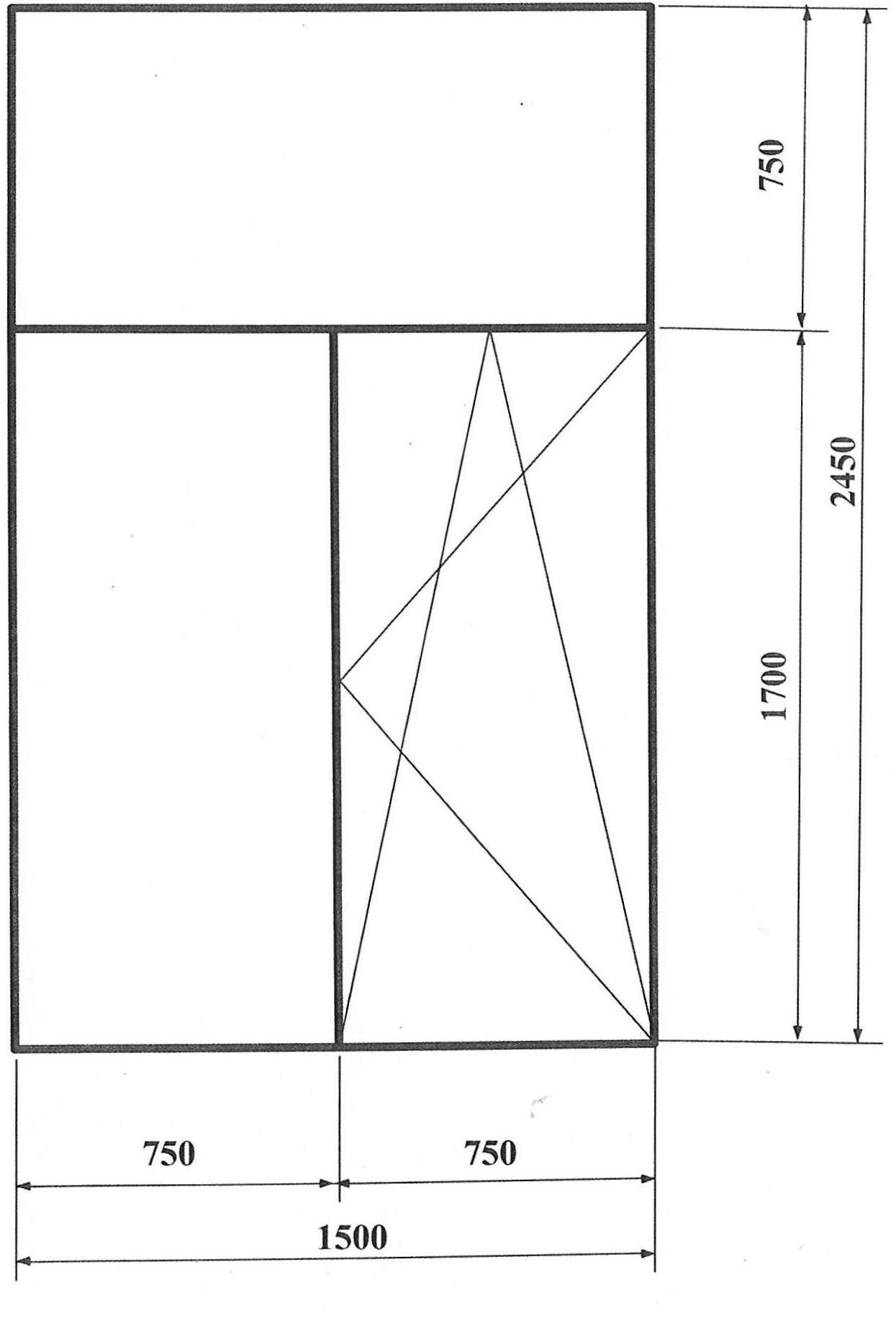 Характеристика оконного профиля:Материал: поливинилхлорид.Цвет: с внутренней и наружной стороны белый.Количество камер в профиле: не менее 2.Ширина профиля: не менее 32 мм.Характеристика стеклопакета:- тип стеклопакета: энергосберегающий,- коэффициент направленного пропускания света: не менее 68%,- звукоизоляция: не менее 28 ДБ.Отсутствие свинца в материалах оконного блока – предусмотрено.Наличие подставочного профиля для крепления наружного отлива и подоконного профиля – предусмотрено.Наличие противовзломной фурнитуры – предусмотрено.Наличие гребенчатого упора для фиксации окна в режиме проветривания – предусмотрено.Тип открывания окна: поворотный, внутрь помещения. Все притворы окон содержат уплотнительные прокладки из морозостойкой резины в количестве не менее 2.Конструкция оконного блока обеспечивает возможность  регулировки зазора, притвора створок относительно коробок в трех плоскостях.10